Sporttagebuch 												Name:                  	Klasse: Woche 3 Programm:Fixer Termin – Coronatanz  pro Tag mindestens 5 Minuten den Tanz üben. Das Video schickst du mir bis spätestens am Freitag, 3. April 2020. Zusätzlich arbeitest du während der Woche an folgenden Modulen:1x Ausdauer (frei wählbar was ihr macht – Joggen, Fussball spielen, skaten, Velo fahren, Volleyball spielen, Trampolin springen usw.)2x Kraft (gemäss Anweisung der Sportlehrperson)1x Koordination (Video «Jonglieren für Anfänger». Für diejenigen die bereits mit 3 Bällen jonglieren können, gehen auf die Homepage und suchen sich unter der Rubrik Koordination ein anderes Video aus.)Am Freitag gibst du mir dein ausgefülltes Sportprotokoll/ Sporttagebuch ab (WhatsApp oder E-Mail: vorname.nachname@fr.educanet2.ch). Zusätzlich will ich ein Video von deinem Corona-Tanz, sowie 1 Foto oder Video beim Ausdauer-, Kraft- oder Koordinationstraining. Viel Spass!TanzAusdauerKoordinationKräftigungYoga-EntspannungRückmeldungMontagCoronatanz:Zeitpunkt frei wählbar.Was?Was?Was?Was?Rückmeldung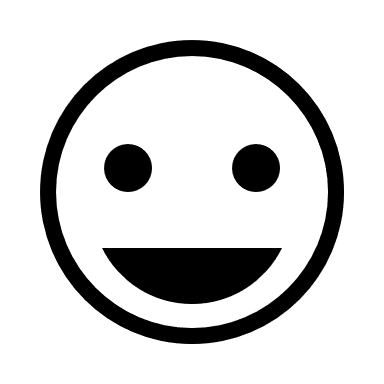 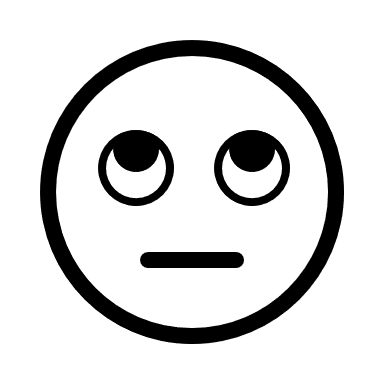 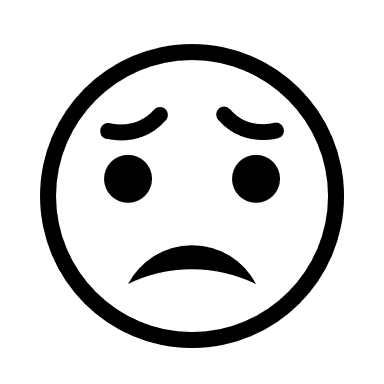 DienstagCoronatanz:Zeitpunkt frei wählbar.Was?Was?Was?Was?RückmeldungMittwochCoronatanz:Zeitpunkt frei wählbar.Was?Was?Was?Was?RückmeldungDonnerstag Coronatanz:Zeitpunkt frei wählbar.Was?Was?Was?Was?RückmeldungFreitagCoronatanz:Zeitpunkt frei wählbar.Was?Was?Was?Was?Rückmeldung